Kołaczkowo, dn. 05.08.2021 r.OŚ.6220.7.2021DECYZJAO ŚRODOWISKOWYCH UWARUNKOWANIACHNa podstawie art. 71 ust. 1 i ust. 2 pkt 2, art. 75 ust. 1 pkt 4, art. 84 oraz art. 85 ust. 1 i 2 pkt 2 ustawy z dnia 3 października 2008 r. o udostępnianiu informacji o środowisku i jego ochronie, 
udziale społeczeństwa w ochronie środowiska oraz o ocenach oddziaływania na środowisko 
(t.j. Dz. U. z 2021 r., poz. 247 ze zm.), a także § 3 ust. 1 pkt 40 lit. a czwarte i siódme rozporządzenia Rady Ministrów z dnia 10 września 2019 r. w sprawie przedsięwzięć mogących znacząco oddziaływać na środowisko (Dz. U. poz. 1839) oraz art. 104 i 107 ustawy z dnia 14 czerwca 1960 r. Kodeks postępowania administracyjnego (t.j. Dz. U.2021 r. poz. 735), po rozpatrzeniu wniosku złożonego przez wnioskodawcę/inwestora: Transport Ciężarowy Julian Gibowski 
o wydanie decyzji o środowiskowych uwarunkowaniach dla przedsięwzięcia 
pn.: „Powierzchniowa (odkrywkowa) dalsza eksploatacja kruszywa naturalnego ze złoża 
SPŁAWIE JG-2 w miejscowości Spławie (działki ewidencyjne nr 19/3, 19/7, 21/3, 21/7 i 22/7-obręb Spławie), gmina Kołaczkowo, powiat wrzesiński, województwo wielkopolskie”stwierdzam brak potrzeby przeprowadzenia ocenyoddziaływania przedsięwzięcia na środowiskooraz określam warunki i wymagania dotyczące planowanego przedsięwzięcia w następującym zakresie: wycinkę krzewów, zarośli trzcinowych i szuwarowych, zdejmowanie nadkładu oraz rozpoczęcie eksploatacji kruszywa, przeprowadzić od początku września do końca lutego;eksploatację złoża prowadzić w porze dziennej, tj. w godzinach 6.00-22.00;nie prowadzić jednocześnie eksploatacji złoża SPŁAWIE JG-2 i SPŁAWIE III;eksploatację zasobów złoża prowadzić odkrywkowo, systemem wgłębnym, 
bez użycia środków wybuchowych na powierzchni udokumentowanego złoża tj. 1,6712 ha;nie odwadniać wyrobiska eksploatacyjnego;nie prowadzić procesów przeróbczych kopaliny na terenie złoża SPŁAWIE JG-2;wydobytą kopalinę wywozić w stanie naturalnym;w okresach bezopadowych zraszać drogę technologiczną celem ograniczenia zjawiska pylenia;prowadzić prace eksploatacyjne złoża przy użyciu sprawnych maszyn;nie składować na terenie zakładu górniczego SPŁAWIE III paliw płynnych, olejów i smarów oraz nie magazynować jakichkolwiek odpadów;miejsce postoju maszyn zlokalizować na terenie utwardzonym w granicach zakładu górniczego SPŁAWIE III;tereny zakładów górniczych SPŁAWIE III I SPŁAWIE JG-2 wyposażyć w sorbenty i biopreparaty neutralizujące wycieki paliw i płynów eksploatacyjnych, właściwe w zakresie ilości i rodzaju potencjalnego zagrożenia, mogącego wystąpić w następstwie sytuacji awaryjnych;wszelkie czynności związane z utrzymywaniem we właściwym stanie pojazdów transportujących kruszywo i maszyn urabiających złoże, obejmujące w szczególności tankowanie, drobne naprawy wykonywać na terenie zakładu górniczego SPŁAWIE III w miejscu do tego przeznaczonym i zabezpieczonym przed przedostaniem się zanieczyszczeń do środowiska gruntowo-wodnego (np. przy zastosowaniu mat absorbujących) natomiast konserwacje i naprawy maszyn (wymiana oleju, płynu hamulcowego, opon akumulatorów itp.) należy dokonywać poza terenem zakładu górniczego SPŁAWIE III i SPŁAWIE JG-2, w punktach serwisowania ciężkiego sprzętu;w przypadku braku możliwości przetransportowania maszyn urabiających złoże w wyznaczone miejsca, ich naprawy prowadzić poza wyrobiskiem eksploatacyjnym, w miejscu do tego przeznaczonym i zabezpieczonym przed przedostaniem się zanieczyszczeń do środowiska gruntowo-wodnego;wycieki substancji mogących zanieczyścić środowisko gruntowo-wodne usuwać niezwłocznie z wykorzystaniem sorbentów;w przypadku zanieczyszczenia gruntu substancjami ropopochodnymi, grunt ten należy wybrać i przekazać upoważnionym do neutralizacji podmiotom.Integralną częścią decyzji jest charakterystyka przedsięwzięcia.UzasadnienieW dniu 31.05.2021 r. Inwestor: Transport Ciężarowy-Julian Gibowski wystąpił 
do Wójta Gminy Kołaczkowo z wnioskiem o wydanie decyzji o środowiskowych uwarunkowaniach dla przedsięwzięcia pn.: „Powierzchniowa (odkrywkowa) dalsza eksploatacja kruszywa naturalnego ze złoża SPŁAWIE JG-2 w miejscowości Spławie (działki ewidencyjne nr 19/3, 19/7, 21/3, 21/7 i 22/7-obręb Spławie), gmina Kołaczkowo, powiat wrzesiński, województwo wielkopolskie”.Teren, na którym planowane jest przedsięwzięcie nie jest objęty miejscowym planem zagospodarowania przestrzennego.Na podstawie art. 75 ust. 1 pkt 4 ustawy z dnia 3 października 2008 r. o udostępnieniu informacji o środowisku i jego ochronie, udziale społeczeństwa w ochronie środowiska oraz ocenach oddziaływania na środowisko (t.j. Dz. U. z 2021 r., poz. 247ze zm.) (dalej: u.o.o.ś.), stwierdzono, że organem właściwym do wydania decyzji o środowiskowych uwarunkowaniach jest wójt.Uzyskanie decyzji o środowiskowych uwarunkowaniach jest wymagane dla planowanych przedsięwzięć mogących zawsze znacząco oddziaływać na środowisko i przedsięwzięć mogących potencjalnie znacząco oddziaływać na środowisko. 	Planowane przedsięwzięcie zakwalifikowano zgodnie z § 3 ust. 1 pkt 40 lit. a, tiret czwarte i siódme Rozporządzenia Rady Ministrów z 9 listopada 2010 r. w sprawie przedsięwzięć mogących znacząco oddziaływać na środowisko (Dz. U. z 2019, poz. 1839) do przedsięwzięć mogących potencjalnie znacząco oddziaływać na środowisko jako wydobywanie kopalin ze złoża metodą odkrywkową inne niż wymienione w § 2 ust. 1 pkt 27 lit. a bez względu na powierzchnię obszaru górniczego: na obszarach objętych formami ochrony przyrody, o których mowa w art. 6 ust. 1 pkt 1-5, 8 i 9 ustawy z dnia 16 kwietnia 2004 r. o ochronie przyrody, lub w otulinach form ochrony przyrody, o których mowa w art. 6 ust. 1 pkt 1-3 tej ustawy oraz jeżeli w odległości nie większej niż 0,5 km od miejsca planowanego wydobywania kopalin metodą odkrywkową znajduje się inny obszar górniczy ustanowiony dla wydobywania kopalin metodą odkrywkową, dla których obowiązek przeprowadzenia oceny oddziaływania na środowisko może zostać stwierdzony.	Do wniosku została dołączona karta informacyjna przedsięwzięcia (dalej: k.i.p.), mapa ewidencyjna obejmująca przewidywany teren, na którym będzie realizowane przedsięwzięcie oraz obejmująca obszar, na który będzie ono oddziaływać, wypis z rejestru gruntów, 
informatyczny nośnik danych z ich zapisem w formie elektronicznej (w czterech egzemplarzach) 
oraz opłata skarbowa.W związku z tym, iż wniosek zawierał braki formalne organ pismem znak sprawy: OŚ.6220.7.2021 z dn. 02.06.2021 r. wezwał wnioskodawcę w terminie 30 dni od daty otrzymania wezwania do usunięcia braków złożonego wniosku o wydanie decyzji o środowiskowych uwarunkowaniach tj. o przedłożenie wypisu z rejestru gruntów lub inny dokument, w postaci papierowej lub elektronicznej, wydane przez organ prowadzący ewidencję gruntów i budynków, pozwalający na ustalenie stron postępowania, zawierający co najmniej numer działki ewidencyjnej oraz, o ile zostały ujawnione: numer jej księgi wieczystej, imię i nazwisko albo nazwę oraz adres podmiotu ewidencyjnego, obejmujący przewidywany teren, na którym będzie realizowane przedsięwzięcie, oraz obejmujący obszar, o którym mowa w ust. 3a zdanie drugie, z zastrzeżeniem ust. 1a. - art. 74 ust. 1 pkt 6 u.o.o.ś.Powyższe w wyznaczonym terminie zostało przez Inwestora dopełnione 
(data wpływu ww. uzupełnienia do tut. organu: 28.06.2021 r.).	O wszczęciu postępowania zawiadomiono strony postępowania pismem znak sprawy: OŚ.6220.7.2021 z dn. 29.06.2021 r., które mogły zapoznać się z dokumentacją sprawy, składać uwagi i wnioski w siedzibie Urzędu Gminy w Kołaczkowie przy ul. Plac Władysława Reymonta 3 
w godz. urzędowania (pon. 8-16, wt-pt. 7-15) osobiście, przez pełnomocnika lub na piśmie, a także za pomocą poczty elektronicznej na adres: ug@kolaczkowo.pl lub srodowisko@kolaczkowo.pl.W toku prowadzonego postępowania, na podstawie art. 64 ust. 1 pkt 1, 2 i 4 u.o.o.ś., Wójt Gminy Kołaczkowo pismem znak sprawy: OŚ.6220.7.2021 z dn. 29.06.2021 r., 
wystąpił z zapytaniem do Regionalnego Dyrektora Ochrony Środowiska w Poznaniu, Państwowego Powiatowego Inspektora Sanitarnego we Wrześni oraz Dyrektora Zarządu Zlewni Wód Polskich w Kole o wydanie opinii w sprawie obowiązku przeprowadzenia oceny oddziaływania przedsięwzięcia na środowisko i określenia zakresu raportu o oddziaływaniu przedsięwzięcia na środowisko dla planowanego przedsięwzięcia.Ww. organy opiniujące jednoznacznie w przesłanych opiniach uznały, 
iż dla ww. przedsięwzięcia nie ma potrzeby przeprowadzenia oceny oddziaływania na środowisko. Opinie wpłynęły do organu w dniach: 14.07.2021 r. (za pośrednictwem ePUAP) – Państwowy Powiatowy Inspektor Sanitarny we Wrześni, znak sprawy: ON.NS.9011.364.2021 z dnia 13.07.2021 r.19.07.2021 r. (za pośrednictwem Poczty Polskiej)– Dyrektor Zarządu Zlewni Wód Polskich w Kole, znak sprawy: PO.ZZŚ.3.435.272.2021.RG z dnia 13.07.2021 r.Dyrektor Zarządu Zlewni Wód Polskich w Kole w ww. opinii wskazał również na konieczność określenia w decyzji o środowiskowych uwarunkowaniach następujących warunków:miejsce postoju maszyn zlokalizować na terenie utwardzonym w granicach zakładu górniczego SPŁAWIE III; tereny zakładów górniczych SPŁAWIE III I SPŁAWIE JG-2 wyposażyć w sorbenty i biopreparaty neutralizujące wycieki paliw i płynów eksploatacyjnych, właściwe w zakresie ilości i rodzaju potencjalnego zagrożenia, mogącego wystąpić w następstwie sytuacji awaryjnych;konserwacje i naprawy maszyn (wymiana oleju, płynu hamulcowego, opon akumulatorów itp.) należy dokonywać poza terenem zakładu górniczego SPŁAWIE III I SPŁAWIE JG-2, w punktach serwisowania ciężkiego sprzętu;tankowanie samochodów i maszyn oraz drobne naprawy wykonywać w granicach zakładu górniczego 
SPŁAWIEIII przy zastosowaniu mat absorbujących;w przypadku zanieczyszczenia gruntu substancjami ropopochodnymi, grunt ten należy wybrać i przekazać upoważnionym do neutralizacji podmiotom;prowadzić prace eksploatacyjne złoża przy użyciu sprawnych maszyn;eksploatację zasobów złoża prowadzić odkrywkowo, systemem wgłębnym, bez użycia środków wybuchowych na powierzchni udokumentowanego złoża tj. 1,6712 ha;wydobytą kopalinę wywozić w stanie naturalnym;nie składować na terenie zakładu górniczego SPŁAWIE III paliw płynnych, olejów i smarów oraz nie magazynować jakichkolwiek odpadów;w okresach bezopadowych zraszać drogę technologiczną celem ograniczenia zjawiska pylenia;21.07.2021 r. (za pośrednictwem ePUAP)– Regionalny Dyrektor Ochrony Środowiska w Poznaniu, znak sprawy: WOO-IV.4220.1079.2021.MM.1 z dnia 21.07.2021 r.Regionalny Dyrektor Ochrony Środowiska w Poznaniu w ww. opinii wskazał również na konieczność uwzględnienia w decyzji o środowiskowych uwarunkowaniach następujących warunków:wycinkę krzewów, zarośli trzcinowych i szuwarowych, zdejmowanie nadkładu oraz rozpoczęcie eksploatacji kruszywa, przeprowadzić od początku września do końca lutego,eksploatację złoża prowadzić w porze dziennej, tj. w godzinach 6.00-22.00,wszelkie czynności związane z utrzymywaniem we właściwym stanie pojazdów transportujących kruszywo i maszyn urabiających złoże, obejmujące w szczególności tankowanie, naprawę/wymianę części zużytych wskutek eksploatacji wykonywać na terenie zakładu górniczego SPŁAWIE III w miejscu do tego przeznaczonym i zabezpieczonym przed przedostaniem się zanieczyszczeń do środowiska gruntowo-wodnego,w przypadku braku możliwości przetransportowania maszyn urabiających złoże w wyznaczone miejsca, ich naprawy prowadzić poza wyrobiskiem eksploatacyjnym, w miejscu do tego przeznaczonym i zabezpieczonym przed przedostaniem się zanieczyszczeń do środowiska gruntowo-wodnego,nie odwadniać wyrobiska eksploatacyjnego,nie prowadzić procesów przeróbczych kopaliny na terenie złoża SPŁAWIE JG-2,wycieki substancji mogących zanieczyścić środowisko gruntowo-wodne usuwać niezwłocznie z wykorzystaniem sorbentów,nie prowadzić jednocześnie eksploatacji złoża SPŁAWIE JG-2 i SPŁAWIE III.Ww. warunki wskazane w opinii Dyrektora Zarządu Zlewni Wód Polskich w Kole oraz Regionalnego Dyrektora Ochrony Środowiska w Poznaniu znalazły odzwierciedlenie 
w sentencji niniejszej decyzji.Stosownie do art. 10 §1 k.p.a. organ pismem znak sprawy: OŚ.6220.7.2021 
z dnia 26.07.2021 r. zawiadomił strony postępowania, iż zebrał już wystarczające dowody i materiały do wydania decyzji o środowiskowych uwarunkowaniach dla przedsięwzięcia pn.: „Powierzchniowa (odkrywkowa) dalsza eksploatacja kruszywa naturalnego ze złoża SPŁAWIE JG-2 w miejscowości Spławie (działki ewidencyjne nr 19/3, 19/7, 21/3, 21/7 i 22/7-obręb Spławie), gmina Kołaczkowo, powiat wrzesiński, województwo wielkopolskie”.Organ poinformował również o wydanych opiniach Państwowego Powiatowego Inspektora Sanitarnego we Wrześni, Regionalnego Dyrektora Ochrony Środowiska w Poznaniu oraz Dyrektora Zarządu Zlewni Wód Polskich w Kole. Strony w określonym terminie 7 dni 
od otrzymania tegoż zawiadomienia nie wniosły żadnych uwag i nie zgłosiły zastrzeżeń.W myśl art. 84 ust. 1 u.o.o.ś., w niniejszej decyzji stwierdza się brak przeprowadzenia oceny oddziaływania na środowisko dla planowanego przedsięwzięcia.Biorąc pod uwagę kryteria wymienione w art. 63 ust. 1 u.o.o.ś. przeanalizowano: 
rodzaj, cechy i skalę przedsięwzięcia, wielkość zajmowanego terenu, zakres robót związanych z jego realizacją, prawdopodobieństwo, czas trwania, zasięg oddziaływania, możliwości ograniczenia oddziaływania oraz odwracalność oddziaływania, powiązania z innymi przedsięwzięciami, 
a także wykorzystanie zasobów naturalnych, różnorodność biologiczną, emisję i uciążliwości związane z eksploatacją przedsięwzięcia, gęstość zaludnienia wokół przedsięwzięcia oraz usytuowanie przedsięwzięcia względem obszarów wymagających specjalnej ochrony ze względu na występowanie gatunków roślin, grzybów i zwierząt, ich siedlisk lub siedlisk przyrodniczych objętych ochroną, w tym obszarów Natura 2000.	Odnosząc się do kryteriów wskazanych w art. 63 ust. 1 pkt. 1 lit a i pkt. 3 lit c u.o.o.ś., planowane przedsięwzięcie polegać będzie na dalszej eksploatacji odkrywkowej kruszywa naturalnego ze złoża SPŁAWIE JG-2. Przedmiotowe złoże kruszywa naturalnego SPŁAWIE JG-2 znajduje się w zachodniej części gminy Kołaczkowo. Złoże kruszywa naturalnego udokumentowano na powierzchni 16712 m2, tj. 1,6712 ha. Złoże obejmuje skrajne fragmenty powierzchni działek ewidencyjnych numer 19/3, 19/7, 21/3, 21/7 i 22/7-obręb Spławie. Łączna powierzchnia działek wynosi 15 274 m2, tj. 15,4274 ha. Według ewidencji gruntów w skład powierzchni ww. działek wchodzą grunty orne i pastwiska klas bonitacyjnych V i VI, użytki rolne oraz grunty pod stawami. 	Odkrywka posiada zasoby geologiczne w ilości 148,31 tys. ton kruszywa naturalnego dla celów budownictwa i drogownictwa. W k.i.p. wskazano, że przewidywana roczna wielkość wydobycia wynosić będzie do 20 tys. m3 tj. 35 tys. ton. Zgodnie z informacjami zawartymi w k.i.p. serię złożową stanowią plejstoceńskie utwory piaskowe pochodzenia rzecznego, charakteryzujące się zmiennością uziarnienia kruszywa oraz tekstury osadu. W jej skład wchodzą piaski o różnej granulacji (drobno-, średnio- i gruboziarniste oraz różnoziarniste z domieszką żwiru drobnego). Punkt piaskowy waha się w granicach od 77,3 do 98,8%, średnio dla złoża wynosi 86,1%. Seria złożowa charakteryzuje się niskim stanem zapylenia. Zawartość pyłów mineralnych wynosi od 0,2 do 4,0%, średnio dla złoża wynosi 2,3%. 	Miąższość złoża waha się od 3,4 m do 12,0 m (średnio 4,7 m). Miąższość piętra zawodnionego waha się w granicach od 2,4 m do 8,5 m, (średnio 3,5 m). Nadkład złoża o średniej grubości 1,2 m został już prawie w całości usunięty. Złoże kruszywa naturalnego SPŁAWIE JG-2 jest złożem częściowo zawodnionym. Z k.i.p. wynika, że nie przewiduje się odwadniania złoża, co znalazło odzwierciedlenie w warunku wpisanym w niniejszej decyzji. W związku z powyższym uznano, że, realizacja zamierzenia inwestycyjnego nie naruszy reżimu wód i nie wpłynie ujemnie na stosunki wodne w sąsiedztwie złoża. Woda nie będzie odpompowywana ani doprowadzana do wyrobiska. Z uwagi na powyższe, nie przewiduje się powstania leja depresji i obniżenia zwierciadła wód podziemnych w rejonie przedsięwzięcia.	W k.i.p. wskazano, że złoże SPŁAWIE JG-2 eksploatowane będzie systemem odkrywkowym, dwoma piętrami eksploatacyjnym przy użyciu jednej koparki oraz ładowarki. Wydobyte kruszywo zbywane będzie w postaci naturalnej, bez przeróbki, co znalazło odzwierciedlenie w warunkach niniejszej decyzji. Załadunek kruszywa odbywać się będzie bezpośrednio na środki transportowe. W k.i.p. wskazano, że podczas procesu wydobywczego nadkład będzie deponowany na tymczasowych zwałowiskach. Podczas końcowego etapu eksploatacji w obrębie złoża, nadkład zdeponowany na tymczasowych zwałowiskach przemieszczany będzie sukcesywne do łagodzenia skarp wyrobiska poeksploatacyjnego w celu jego rekultywacji w kierunku rolno-wodnym.W związku z realizacją i eksploatacją przedsięwzięcia nie przewiduje się poboru wód, ani konieczności stosowania nośników energii, w tym energii cieplnej, poza paliwami niezbędnymi do napędu maszyny urabiającej oraz środków transportu. Odnosząc się do kryteriów wskazanych w art. 63 ust. 1 pkt 3 lit. g u.o.o.ś., na podstawie zgromadzonych materiałów ustalono, że wszelkie czynności związane z utrzymywaniem we właściwym stanie środków transportowych, obejmujące w szczególności tankowanie, wymianę oleju oraz naprawę sprzętu i innych pojazdów związanych z planowanym przedsięwzięciem, będzie dokonywane w granicach zakładu górniczego SPŁAWIE III gdzie sprzęt jest posadowiony na betonowych płytach. Prace naprawcze oraz konserwacyjne wykonywane będą w razie konieczności przez wyspecjalizowane firmy. Jednocześnie z uwagi na specyfikę przedsięwzięcia wskazano, że w przypadku braku możliwości przetransportowania uszkodzonych maszyn w wyznaczone miejsca ich naprawy należy prowadzić poza wyrobiskiem eksploatacyjnym, w miejscu do tego przeznaczonym i zabezpieczonym przed przedostaniem się zanieczyszczeń do środowiska gruntowo-wodnego. W k.i.p. wskazano, że zakład górniczy będzie wyposażony w sorbenty w ilościach niezbędnych do przechwytywania ewentualnie powstających wycieków substancji niebezpiecznych. Rozwiązania ukierunkowane na zabezpieczenie i ochronę środowiska gruntowo-wodne zostały uwzględnione w warunkach realizacji przedsięwzięcia wskazanych w niniejszej decyzji. Zaplecze socjalne znajdować się będzie w obrębie granic zakładu górniczego SPŁAWIE III. Eksploatacja przedsięwzięcia nie będzie wiązała się z powstawaniem ścieków technologicznych. Wody opadowe i roztopowe nie będą ujmowane w systemy kanalizacyjne lecz będą naturalnie infiltrować w grunt. W trakcie prowadzenia eksploatacji złoża kruszywa naturalnego SPŁAWIE JG-2 
nie będą wytwarzane żadne odpady. Odpady z użytkowanych maszyn oraz pojazdów powstawać mogą poza zakładem górniczym i wywożone będą do odpowiednich punktów zajmujących się ich utylizacją. Na terenie zakładu górniczego nie będzie dochodziło do magazynowania jakichkolwiek odpadów. Wody opadowe w sposób naturalny wsiąkać będą w grunt. Uwzględniając kryteria wymienione w art. 63 ust. 1 pkt 1 lit. f u.o.o.ś. na podstawie informacji zawartych w k.i.p. ustalono, że na etapie eksploatacji będą powstawać odpady w wyniku bieżącej konserwacji i napraw środków transportowych. Będą to głównie odpady w postaci zużytego oleju, zaolejone czyściwa, filtry olejowe czy zużyte akumulatory. Odpady komunalne wytwarzane w związku z przebywaniem osób pracujących przy wydobyciu będą gromadzone w pojemnikach, a następnie przekazywane uprawnionym podmiotom. Biorąc powyższe pod uwagę stwierdzono, że przy zastosowaniu planowanych ww. rozwiązań, przedsięwzięcie nie będzie znacząco negatywne oddziaływać na środowisko gruntowo-wodne.Odnosząc się do kryteriów wskazanych w art. 63 ust. 1 pkt 3 lit a i c oraz g u.o.o.ś. na podstawie informacji przedstawionych w k.i.p. ustalono, że teren planowanej inwestycji znajdować się będzie w odległości około 300 m od terenów chronionych akustycznie (zabudowa zagrodowa i mieszkaniowa jednorodzinna). Eksploatacja złoża prowadzona będzie w porze dziennej, w godzinach 6.00-22.00. powyższe zostało ujęte w warunkach niniejszej decyzji. Jak wynika z k.i.p. źródłami hałasu do środowiska będzie praca sprzętu na odkrywce oraz ruch pojazdów. Założono, że po terenie inwestycji poruszać się będą: 2 koparki (kołowa i gąsienicowa) z osprzętem łyżkowym i chwytakowym, spycharka i ładowarka oraz przesiewacz z silnikiem spalinowym oraz maksymalnie 2 pojazdy ciężarowye w ciągu 8 najniekorzystniejszych godzin pory dnia. Maszyny będą pracować w miarę postępu eksploatacji złoża w różnych miejscach obszaru górniczego. Biorąc pod uwagę pracę w wyrobisku, rodzaj przedsięwzięcia, jego eksploatację 
w porze dziennej oraz wyniki analizy emisji hałasu do środowiska, nie przewiduje się przekroczenia dopuszczalnych poziomów hałasu w środowisku, określonych w rozporządzeniu Ministra Środowiska z dnia 14 czerwca 2007 r. w sprawie dopuszczalnych poziomów hałasu w środowisku 
(Dz.U. z 2014 r., poz. 112).Źródłem emisji substancji do powietrza będą procesy związane z wydobyciem kopalin oraz procesy spalania paliw w silnikach sprzętu stosowanego do eksploatacji złoża kruszywa naturalnego SPŁAWIE JG-2. Emisja ta będzie miała charakter niezorganizowany. Z uwagi na fakt, iż eksploatacja złoża będzie odbywać się w stanie naturalnej wilgotności, nie przewiduje się ponadnormatywnego oddziaływania planowanego przedsięwzięcia na stan powietrza atmosferycznego w rejonie inwestycji. Wnioskodawca wskazał w k.i.p. że będą stosowane plandeki na samochodach transportujących kruszywo celem ograniczenia pylenia. W k.i.p. brak informacji o tym, że kruszywo będzie poddawane przeróbce. Z uwagi na fakt, iż nie uwzględniono tego procesu w analizie oddziaływania na środowisko, wskazano w warunkach niniejszej decyzji nie prowadzić procesów przeróbczych kopaliny na ternie złoża. Odnosząc się do art. 63 ust. 1 pkt 1 lit. b oraz pkt 3 lit. f u.o.o.ś., z informacji przedstawionych w k.i.p. wynika, że najbliższe złoża kruszywa naturalnego SPŁAWIE JG, SPŁAWIE JG-1, SPŁAWIE JR-1, SPŁAWIE KS-II znajdują się w sąsiedztwie przedmiotowej odkrywki. Zostały one już wszystkie wyeksploatowane. Bezpośrednio na wschód od terenu złoża 
SPŁAWIE JG-2 znajduje się złoże kruszywa naturalnego SPŁAWIE III, które jak wskazał Wnioskodawca są eksploatowane naprzemiennie, co zostało uwzględnione w niniejszej decyzji. Bezpośrednio na północ przylega zawodnione wyrobisko po złożu SPŁAWIE JG oraz nieco dalej na północ złoża SPŁAWIE KS-VI, SPŁAWIE KS-V i SPŁAWIE KS-IV, które eksploatowane są przez innego przedsiębiorcę. Biorąc pod uwagę powyższe, a także brak zorganizowanej emisji substancji do powietrza przy uwzględnieniu eksploatacji przedsięwzięcia zgodnie ze wskazanymi w niniejszej decyzji warunkami nie przewiduje się znaczącego kumulowania oddziaływań planowanego przedsięwzięcia z innymi zrealizowanymi i realizowanymi przedsięwzięciami o podobnym charakterze.Odnosząc się do art. 63 ust. 1 pkt 2 lit. a, b, c, d, f, g, h, i, j u.o.o.ś. oraz k.i.p. stwierdzono, że teren przedsięwzięcia nie jest zlokalizowany na obszarach wodno-błotnych i innych obszarach o płytkim zaleganiu wód podziemnych oraz obszarach ochronnych zbiorników wód śródlądowych i strefach ochronnych ujęć wód podziemnych oraz na terenach zagrożenia i ryzyka powodziowego (https://wody.isok.gov.pl/imap_kzgw/). Planowane przedsięwzięcie znajduje się poza obszarami wybrzeży i środowiska morskiego, obszarami górskimi oraz obszarami przylegającymi do jezior. W bezpośrednim sąsiedztwie przedmiotowej odkrywki znajdują się zbiorniki eksploatacyjne i poeksploatacyjne ww. złóż. Z k.i.p. nie wynika, aby przedsięwzięcie zostało zlokalizowane na obszarach o krajobrazie mającym znaczenie historyczne, kulturowe oraz archeologiczne. Planowane przedsięwzięcie nie będzie zlokalizowane na obszarach o dużej gęstości zaludnienia oraz nie będzie zlokalizowane na obszarach uzdrowiskowych i ochrony uzdrowiskowej. 
W związku z realizacją planowanego przedsięwzięcia przy uwzględnieniu planowanych rozwiązań i eksploatacji zgodnie ze wskazanymi w decyzji warunkami nie przewiduje się przekroczenia standardów jakości środowiska.		Teren złoża SPŁAWIE JG-2 położony jest w odległości ok. 0,5 km na północ od granicy terasy zalewowej. W miejscowości Nowa Wieś Podgórna, w odległości ok. 3 km na zachód od przedmiotowego złoża znajduje się neogeńskie ujęcie na gł. 90 m p.p.t. (wodociąg wiejski). W odległości ok. 280 m na południe od terenu zainwestowania przepływa rzeka Warta. Ustalono, że według charakterystyki Jednolitych Części Wód Podziemnych (JCWPd) planowana inwestycja znajduje się w granicach JCWPd o kodzie PLGW600061, o dobrym stanie chemicznym i dobrym stanie ilościowym, niezagrożona ryzykiem nieosiągnięcia celu środowiskowego. Ponadto, przedsięwzięcie realizowane będzie na terenie obszaru Jednolitej Części Wód Powierzchniowych o kodzie PLRW60002118519 —Warta od Prosny do Lutyni, o statusie naturalna silnie zmieniona część wód (SZCW), o złym stanie i ocenie ryzyka określonej jako zagrożona nieosiągnięciem celów środowiskowych. Zgodnie z załącznikiem do Rozporządzenia Rady Ministrów z dnia 18 października 2016 r. w sprawie Planu gospodarowania wodami na obszarze dorzecza Odry (Dz. U. z 2016 poz. 1967) w analizowanej zlewni JCWP brak jest możliwości technicznych osiągnięcia założonych celów. W zlewni JCWP nie zidentyfikowano presji mogącej być przyczyna występujących przekroczeń wskaźników jakości. Termin osiągniecia dobrego stanu dla JCWP przedłużono na rok 2027.		Stwierdzono, że przedsięwzięcie nie narusza zapisów rozporządzenia Dyrektora Regionalnego Zarządu Gospodarki Wodnej w Poznaniu z dnia 2 kwietnia 2014 r. w sprawie warunków korzystania z wód regionu wodnego Warty (Dz. Urz. Woj. Wielkopolskiego z 2014 r., poz. 2129), zmienionego rozporządzeniem Dyrektora Regionalnego Zarządu Gospodarki Wodnej w Poznaniu z dnia 17 lipca 2017 r. zmieniającego rozporządzenie w sprawie warunków korzystania z wód regionu wodnego Warty (Dz. Urz. Woj. Wielkopolskiego z 2017 r., poz. 5165).		Mając na względzie charakter i skalę oddziaływania, zastosowane rozwiązania i technologie oraz przy założeniu realizacji określonych w sentencji warunków, stwierdza się brak możliwości znaczącego oddziaływania na pozostające w zasięgu oddziaływania jednolite części wód 
i nie stwierdza się negatywnego oddziaływania przedmiotowego przedsięwzięcia, stwarzającego zagrożenie dla realizacji celów środowiskowych, o których mowa w art. 56, art. 57, art. 59 
i art. 61 ustawy z dnia 20 lipca 2017 r. — Prawo wodne, a określonych dla tych części wód 
w „Planie gospodarowania wodami na obszarze dorzecza Odry", przyjętym rozporządzeniem 
Rady Ministrów z dnia 18 października 2016 r. (Dz.U. z 2016 poz. 1967).	Z uwagi na rodzaj, skalę oraz przyjętą technologię planowanego przedsięwzięcia, odnosząc się do zapisów art. 63 ust. 1 pkt 1 lit. e u.o.o.ś. należy stwierdzić, że planowana inwestycja nie należy do zakładów o dużym ani zwiększonym ryzyku wystąpienia poważnej awarii wskazanych w rozporządzeniu Ministra Rozwoju z dnia 29 stycznia 2016 r. (Dz. U. poz. 138) w sprawie rodzajów i ilości znajdujących się w zakładzie substancji niebezpiecznych, decydujących o zaliczeniu zakładu do zakładu o zwiększonym lub dużym ryzyku wystąpienia poważnej awarii przemysłowej. 
W związku z eksploatacją przedsięwzięcia, przy uwzględnieniu używanych substancji i stosowanych technologii oraz realizacji zgodnie z obowiązującymi przepisami i normami, ryzyko katastrofy budowlanej będzie ograniczone. Ze względu na położenie geograficzne przedsięwzięcie nie jest zagrożone ryzykiem katastrofy naturalnej, w szczególności w wyniku wystąpienia: trzęsień ziemi, powodzi czy osuwisk. Ponadto z uwagi na rodzaj i charakter inwestycji nie będzie ona wpływać na zmiany klimatyczne w skali globalnej. Przedsięwzięcie z uwagi na charakter, odporne będzie także na zmiany klimatu (w tym na opady deszczu, upał, itp.), a w sezonie zimowym zapotrzebowanie na kruszywo jest niewielkie, w związku z czym przedsiębiorca może dostosować wydobycie w tym czasie, do panujących warunków klimatycznych.	Uwzględniając kryteria, o których mowa w art. 63 ust.1 pkt 1 lit. c u.o.o.ś. należy stwierdzić, iż eksploatacja przedsięwzięcia będzie wiązała się z wykorzystaniem zasobów naturalnych w postaci kruszywa naturalnego.Odnosząc się do art. 63 ust. 1 pkt 2 lit. e u.o.o.ś., na podstawie przedstawionych materiałów stwierdzono, że teren przeznaczony pod przedsięwzięcie zlokalizowany jest na obszarze chronionego krajobrazu „Pyzdrski”, który nie ma obowiązujących zakazów oraz na obszarze Natura 2000 - obszarze specjalnej ochrony ptaków Dolina Środkowej Warty PLB300002 i na obszarze Natura 2000 - PLH300009 obszar mający znaczenie dla Wspólnoty Ostoja Nadwarciańska podlegające ochronie na podstawie ustawy z dnia 16 kwietnia 2004 r. o ochronie przyrody (Dz. U. z 2021 r., poz. 1098; http://geoserwis.gdos.gov.pl/mapy/). Na terenie przedsięwzięcia nie stwierdzono obecności chronionych gatunków roślin i zwierząt. Skarpy dawnych złóż są piaszczyste. W obrębie sąsiednich wyrobisk stwierdzono obecność następujących gatunków ptaków: kaczki krzyżówki, gęsi gęgawe i czaple siwe, w miejscach gdzie skarpy są wyższe norki kopią jaskółki brzegówki. W celu minimalizacji negatywnych oddziaływań, mając na uwadze ochronę miejsc lęgowych ptaków, jakimi są krzewy, zarośla trzcinowe i szuwarowe, nałożono warunek ich wycinki, a także warunek zdejmowania nadkładu i rozpoczęcia eksploatacji kruszywa poza sezonem lęgowym ptaków, który w Wielkopolsce przypada średnio w okresie od 1 marca do 31 sierpnia. Mając na względzie charakter przedsięwzięcia polegającego na kontynuacji eksploatacji kruszywa oraz jego realizację zgodnie z nałożonymi w decyzji warunkami, nie przewiduje się znaczącego negatywnego oddziaływania inwestycji na środowisko przyrodnicze, 
w tym na różnorodność biologiczną, rozumianą jako liczebność i kondycję populacji występujących gatunków, w szczególności chronionych, rzadkich lub ginących gatunków roślin, zwierząt i grzybów oraz ich siedlisk. Realizacja przedsięwzięcia nie wpłynie także na  obszary chronione, a w szczególności na siedliska przyrodnicze, gatunki roślin i zwierząt oraz ich siedliska, dla których ochrony zostały wyznaczone obszary Natura 2000, a także nie spowoduje pogorszenia integralności poszczególnych obszarów Natura 2000 lub ich powiązań z innymi obszarami. Ponadto przedsięwzięcie nie spowoduje utraty i fragmentacji siedlisk oraz nie  wpłynie na korytarze ekologiczne i funkcję ekosystemu. Zgodnie z art. 63 ust. 1 pkt 3 u.o.o.ś. przeanalizowano zasięg, wielkość i złożoność oddziaływania, jego prawdopodobieństwo, czas trwania, częstotliwość i odwracalność, możliwości ograniczenia oddziaływania, a także możliwość powiązań z innymi przedsięwzięciami ustalono, że realizacja planowanego przedsięwzięcia nie pociągnie za sobą zagrożeń dla środowiska i przedmiotowe przedsięwzięcie nie będzie transgranicznie oddziaływać na środowisko.Realizacja przedsięwzięcia nie spowoduje istotnego pogorszenia poszczególnych elementów środowiska i nie będzie stwarzała znacznych zagrożeń dla środowiska pod warunkiem eksploatacji obiektu zgodnie z zaleceniami rozwiązań technicznych oraz nie będzie powodować uciążliwości akustycznej na najbliższych terenach podlegających ochronie przed hałasem. Inwestycja nie będzie stwarzała też zagrożeń dla środowiska pod względem wymagań higienicznych i zdrowotnych. Z uwagi na skalę i charakter planowanego przedsięwzięcia, stopień złożoności oddziaływania przedsięwzięcia na środowisko oraz brak znacząco negatywnego wpływu na obszary wymagające specjalnej ochrony ze względu na występowanie gatunków roślin, grzybów i zwierząt, ich siedlisk lub siedlisk przyrodniczych objętych ochroną oraz po zapoznaniu się z załączonymi do wniosku dokumentami oraz przeanalizowaniu i uwzględnieniu łącznie uwarunkowań z art. 63 ust. 1 u.o.o.ś., a także biorąc pod uwagę opinie organów opiniujących, organ uznał, że po zrealizowaniu przez Inwestora wszystkich warunków zawartych w przedłożonych dokumentach oraz w niniejszej decyzji, planowane przedsięwzięcie będzie zgodne z wymaganiami przepisów o ochronie środowiska 
i nie znalazł podstaw do stwierdzenia potrzeby przeprowadzenia oceny oddziaływania przedsięwzięcia na środowisko. Wnikliwie rozważając całość sprawy orzeczono jak w sentencji niniejszej decyzji.PouczenieDecyzję o środowiskowych uwarunkowaniach dołącza się do wniosku o wydanie decyzji, o której mowa w art. 72 ust.1 oraz zgłoszenia, o którym mowa w art. 72 ust. 1a u.o.o.ś., Złożenie wniosku lub dokonanie zgłoszenia powinno nastąpić w terminie 6 lat od dnia, w którym decyzja o środowiskowych uwarunkowaniach stała się ostateczna. Złożenie wniosku, o którym mowa w pkt 1, może nastąpić w terminie 10 lat od dnia, 
w którym decyzja o środowiskowych uwarunkowaniach stała się ostateczna, o ile strona, która złożyła wniosek o wydanie decyzji o środowiskowych uwarunkowaniach
lub podmiot, na który została przeniesiona ta decyzja, otrzymali, przed upływem terminu, o którym mowa w pkt 1 od organu, który wydał decyzję o środowiskowych uwarunkowaniach stanowisko, że realizacja planowanego przedsięwzięcia przebiega etapowo oraz, że aktualne są warunki realizacji przedsięwzięcia zawarte w decyzji o środowiskowych uwarunkowaniach lub postanowieniu, o którym mowa w art. 90 ust. 1 u.o.o.ś., jeżeli było wydane. Zajęcie stanowiska następuje w drodze postanowienia na podstawie informacji na temat stanu środowiska i możliwości realizacji warunków wynikających z decyzji o środowiskowych uwarunkowaniach.Decyzja o środowiskowych uwarunkowaniach wiąże organy, o których mowa 
w art. 86 u.o.o.ś.Od niniejszej decyzji przysługuje stronom odwołanie do Samorządowego Kolegium Odwoławczego w Poznaniu al. Niepodległości 16/18, za pośrednictwem tutejszego organu w terminie 14 dni od daty jej doręczenia.W trakcie biegu terminu do wniesienia odwołania strona może zrzec się prawa do wniesienia odwołania wobec organu administracji publicznej, który wydał decyzję. 
Z dniem doręczenia organowi administracji publicznej oświadczenia o zrzeczeniu się prawa do wniesienia odwołania przez ostatnią ze stron postępowania, decyzja staje się ostateczna i prawomocna.Załącznik: Charakterystyka przedsięwzięcia.WÓJTTERESA WASZAKOtrzymują:Inwestor/wnioskodawca: Transport Ciężarowy Julian GibowskiStrony postępowania wg rozdzielnika w aktach sprawy;Organy opiniujące:Państwowy Powiatowy Inspektor Sanitarny we Wrześni,Regionalny Dyrektor Ochrony Środowiska w Poznaniu,Dyrektor Zarządu Zlewni Wód Polskich w Kole;Organ wydający decyzję: Wójt Gminy Kołaczkowo (a/a).Do wiadomości:Organ(-y) ochrony środowiska** Organ właściwy do wydania decyzji o środowiskowych uwarunkowaniach przekazuje ostateczne decyzje, 
o których mowa w art. 71 ust. 1, wraz z kopią załączników organowi ochrony środowiska, o którym mowa 
w art. 378 ustawy z dnia 27 kwietnia 2001 r. Prawo ochrony środowiska.Zamieszczono:Zgodnie z art. 72 ust. 6 u.o.oś. treść decyzji w Biuletynie Informacji Publicznej (na okres 14 dni).Zgodnie z art. 85 ust 3 u.o.o.ś. OBWIESZCZENIE-ZAWIADOMINIE Wójta Gminy Kołaczkowo 
o wydaniu decyzji o środowiskowych uwarunkowaniach w Biuletynie Informacji Publicznej 
oraz na tablicy ogłoszeń w:budynku urzędu gminy,sołectwie SPŁAWIE.Sprawę prowadzi: Olga Pietrzykowska, tel. 61 43-80-341, email: srodowisko@kolaczkowo.pl, pokój 11.Urząd Gminy w Kołaczkowie tel. 61 43-80-330, 61 43-85-324, fax: 61 43-85-488, www.kolaczkowo.pl, email: ug@kolaczkowo.plZałącznikdo decyzji o środowiskowych uwarunkowaniachz dn. 05.08.2021 r. znak sprawy: OŚ.6220.7.2021CHARAKTERYSTYKA PRZEDSIĘWZIĘCIACharakterystyka przedsięwzięcia – stanowi załącznik do decyzji zgodnie z art. 84 ust. 2 ustawy z dnia 3 października 2008 roku o udostępnianiu informacji o środowisku i jego ochronie, udziale społeczeństwa w ochronie środowiska oraz o ocenach oddziaływania na środowisko 
(t.j. Dz. U. z 2021 r., poz. 247).Charakterystyka przedsięwzięcia pn.: „Powierzchniowa (odkrywkowa) dalsza eksploatacja kruszywa naturalnego ze złoża SPŁAWIE JG-2 w miejscowości Spławie (działki ewidencyjne nr 19/3, 19/7, 21/3, 21/7 i 22/7-obręb Spławie), gmina Kołaczkowo, powiat wrzesiński, województwo wielkopolskie.”Rodzaj, cechy, skala i usytuowanie przedsięwzięciaRodzaj: powierzchniowa (odkrywkowa) eksploatacja kruszywa naturalnego ze złoża SPŁAWIE JG-2.Skala: zasoby złoża udokumentowane: 84,75 tys. m3, tj. 148,31 tys. ton. Zasoby złoża aktualne: 
37,00 tys. m3, tj. 64,74 tys. ton. Wydobycie roczne: nie więcej niż 20 tys. m3, tj. 35 tys. ton. Przedsięwzięcie, polegające na odkrywkowej, dalszej, eksploatacji kopaliny ze złoża kruszywa naturalnego SPŁAWIE JG-2, obejmie całość terenu udokumentowanego złoża, tj. obszar o powierzchni 16 712 m2, tj. 1,6712 ha. 
Złoże obejmuje skrajne fragmenty powierzchni działek ewidencyjnych numer 19/3, 19/7, 21/3, 21/7 i 22/7 –  obręb Spławie. Łączna powierzchnia działek wynosi 15 274 m2, tj. 15,4274 ha.Usytuowanie: miejscowość: Spławie (działki ewidencyjne nr 19/3, 19/7, 21/3, 21/7 i 22/7), gmina: Kołaczkowo, powiat: wrzesiński, województwo: wielkopolskie. Złoże kruszywa naturalnego SPŁAWIE JG-2 znajduje się w zachodniej części gminy Kołaczkowo, powiat wrzesiński, województwo wielkopolskie. Od siedziby gminy jest on oddalony o około 8 km w kierunku południowym. Od wschodu do złoża SPŁAWIE JG-2 przylega złoże SPŁAWIE KS III. Dalej w kierunku północnym znajdują się jeszcze złoża SPŁAWIE KS-IV, SPŁAWIE KS-V i SPŁAWIE KS-VI. Wszystkie one są eksploatowane przez innego przedsiębiorcę. Złoża SPŁAWIE III i SPŁAWIE  JG-2 eksploatuje ten sam przedsiębiorca. Najbliższe zabudowania zabudowy zagrodowej znajdują się w odległości ok. 300 m na północ od terenu złoża.Cechy: Złoże SPŁAWIE JG-2 zajmuje powierzchnię 16 712 m2, tj. 1,6712 ha. Przestrzennie, ma ono kształt bardzo nieregularny, z uwagi na fakt, że złoże SPŁAWIE JG-2 udokumentowane zostało w obrębie gruntów, które stanowiły wcześniej pasy ochronne pomiędzy granicami działek ewidencyjnych i granicami złóż SPŁAWIE, SPŁAWIE JG, SPŁAWIE JG-1 i SPŁAWIE III. Do eksploatacji przeznaczona jest cała powierzchnia złoża. Najbliższa okolica terenu projektowanych robót była przedmiotem prac geologicznych związanych z dokumentowaniem złóż kruszywa naturalnego. W sąsiedztwie omawianego obszaru (na północny zachód od niego) znajdowały się udokumentowane złoża kruszywa naturalnego SPŁAWIE JG, 
SPŁAWIE JG-1, SPŁAWIE JR-1, SPŁAWIE KS-II. Zostały one już wszystkie wyeksploatowane. Bezpośrednio na wschód od terenu złoża SPŁAWIE JG-2 znajduje się złoże kruszywa naturalnego SPŁAWIE III, eksploatowane przez tego samego przedsiębiorcę. Bezpośrednio na północ z kolei przylega zawodnione wyrobisko po złożu złoże SPŁAWIE JG oraz nieco dalej na północ złoża SPŁAWIE KS-VI, SPŁAWIE KS-V 
i SPŁAWIE KS-IV,które eksploatowane są przez innego przedsiębiorcę. Serię złożową stanowią plejstoceńskie utwory piaskowe pochodzenia rzecznego, charakteryzujące się zmiennością uziarnienia kruszywa oraz tekstury osadu. W jej skład wchodzą piaski o różnej granulacji (drobno-, średnio- i gruboziarniste oraz różnoziarniste z domieszką żwiru drobnego. Punkt piaskowy waha się w granicach od 77,3 do 98,8%, średnio dla złoża  wynosi 86,1%. Seria złożowa charakteryzuje się niskim stanem zapylenia. Zawartość pyłów mineralnych wynosi od 0,2 do 4,0%, średnio dla złoża wynosi 2,3%. Stwierdzona, otworami wiertniczymi miąższość serii złożowej waha się w granicach od 3,4 do 12,0 m; średnio 4,7 m. Miąższość serii suchej waha się w granicach od 0,1 do 3,5 m, średnio 1,2 m. Miąższość piętra zawodnionego waha się w granicach 
od 2,4 m do 8,5 m, średnio 3,5 m. Nadkład złoża o średniej grubości 1,2 m został już prawie w całości usunięty. W skład utworów podścielających wchodzą gliny zwałowe i muły organiczne.  Powierzchnia terenu złoża wznosi się na poziomie 76,1 do 79,4 m n.p.m. Spąg złoża, z uwagi na zróżnicowaną miąższość złoża, 
zalega na rzędnych od 67,1 do 73,8 m n.p.m. Zwierciadło swobodne poziomu wody w sąsiednim zbiorniku powyrobiskowym zalega na rzędnej 75,65 m n.p.m.  W obrębie złoża oraz w jego bliskim sąsiedztwie 
brak jest ujęć wód podziemnych. Najbliżej położonym ujęciem wód podziemnych znajduje się w miejscowości Nowa Wieś Podgórna, w odległości ok. 3 km na zachód od złoża SPŁAWIE JG-. Jest to ujęcie neogeńskie 
na głębokości 90 m p.p.t. Nie posiada ono strefy ochronnej. W obrębie terenu złoża brak jest zbiorników wód powierzchniowych. Natomiast w bliskim sąsiedztwie terenu złoża znajdują się zbiorniki eksploatacyjne i poeksploatacyjne ww. złóż. W rejonie Spławia występują dwa poziomy wodonośne:		- gruntowy, w utworach pradoliny,		- mioceński, w obrębie utworów trzeciorzędowych.Zgodnie z „Planem gospodarowania wodami na obszarze dorzecza Odry” omawiane przedsięwzięcie zlokalizowana jest na obszarze Jednolitej Części Wód Podziemnych (JCWPd: 73) w regionie Warty oraz Jednolitej Części Wód Powierzchniowych  nr PLRW60002118513 – Warta od Prosny do Lutyni, administrowanej przez RZGW w Poznaniu. Planowane przedsięwzięcie zarówno w fazie eksploatacji i planowanej rekultywacji nie spowoduje nieosiągnięcia celów środowiskowych przez JCWP. Eksploatacja i przewidywana rekultywacja nie będzie miała wpływu na ilość i jakość wód podziemnych, a także wód podziemnych poziomów wodonośnych GZWP. Wobec powyższego należy stwierdzić, że realizacja planowanego przedsięwzięcia nie będzie miała wpływu na nieosiągnięcie celów środowiskowych dla JCWPd: 73.Obsługa komunikacyjna - lokalizacja wjazdu i wyjazdu: Transport kruszywa odbywał się będzie 
tak jak dotychczas, po powierzchni złoża (lub poziomu eksploatacyjnego) w kierunku wschodnim i dalej w kierunku południowym do lokalnej drogi, a następnie systemem dróg publicznych w kierunku zachodnim i północnym. Wjazd i wyjazd będzie się znajdował w zachodniej części działki ewidencyjnej nr 19/3.Powierzchnia zajmowanej nieruchomości, a także obiektu budowlanego oraz dotychczasowy sposób ich wykorzystywania i pokrycie szatą roślinną: złoże obejmuje części powierzchni przylegających do siebie działek ewidencyjnych nr 19/3, 19/7, 21/3, 21/7 i 22/7 –  obręb Spławie. Obszar złoża zajmuje powierzchnię 16 712 m2,  tj. 1,6712 ha. Granice złoża i obszaru górniczego SPŁAWIE JG-2 pokrywają się. Złoże SPŁAWIE JG-2 udokumentowane zostało w obrębie gruntów, które stanowiły wcześniej pasy ochronne pomiędzy granicami działek ewidencyjnych i granicami złóż SPŁAWIE, SPŁAWIE JG, 
SPŁAWIE JG-1 i SPŁAWIE III. Po złożach Spławie, SPŁAWIE JG i SPŁAWIE JG-1 zostały już tylko zawodnione wyrobiska poeksploatacyjne. Według ewidencji gruntów w skład powierzchni ww. działek wchodzą grunty orne i pastwiska klas bonitacyjnych V i VI, użytki rolne oraz grunty pod stawami. Tereny przyległe do obszaru złoża SPŁAWIE JG-2 zajmują:od zachodu: zawodnione wyrobisko poeksploatacyjne złoża SPŁAWIE JG-1,od północy: zawodnione wyrobisko poeksploatacyjne złoża SPŁAWIE JG,od wschodu: użytki kopalniane złoża SPŁAWIE III,od południa: lokalna droga publiczna.Większą część działki ewidencyjne stanowi zbiornik wodny, który także jest wyrobiskiem po eksploatacji prowadzonej jeszcze w ubiegłym wieku. W obrębie ww. działek nie stwierdzono występowania gatunków roślin i zwierząt podlegających ochronie prawnej. Teren złoża nie jest już od dawna użytkowany rolniczo. Nie obserwuje się w obrębie przedmiotowego terenu stałej obecności zwierząt. Złoże znajduje się w obrębie korytarza ekologicznego KPnC22A Dolina Warty, łączącego Puszczę Białowieską z ujściem rzeki Warty. Dalsza eksploatacja złoża SPŁAWIE JG-2 nie będzie wymagała wycięcia drzew. Będzie natomiast wymagała usunięcia zarośli trzcinowych i szuwarowych oraz krzewów, którymi zdążą porosnąć brzegi zawodnionego wyrobiska przez kilka lat nie eksploatowane. Zabiegi takie odbywają się poza okresem lęgowym ptaków. Rodzaj technologii (w odniesieniu do istniejącej i planowanej działalności – ogólna charakterystyka istniejącego i planowanego przedsięwzięcia): eksploatacja złoża kruszywa naturalnego SPŁAWIE JG-2, odbywać się będzie (tak jak dotychczas) systemem odkrywkowym, lądowym, dwoma piętrami eksploatacyjnymi (suchym i zawodnionym), z jednego lub dwóch poziomów roboczych: z poziomu stropu złoża oraz z poziomu ok. 0,3 – 0,5 ponad poziom zwierciadła swobodnego wody w wyrobisku, przy zastosowaniu klasycznych koparek z osprzętem łyżkowym i chwytakowym oraz ładowarki. Odspojony od złoża za pomocą spycharki nadkład, składowany będzie na zwałowiskach i wykorzystany do rekultywacji wyrobiska, do łagodzenia jego skarp. Front robót eksploatacyjnych prowadzony będzie od istniejących sąsiednich wyrobisk eksploatacyjnych złoża w różnych kierunkach. W trakcie prowadzenia eksploatacji przedmiotowego złoża, woda z zawodnionego wyrobiska poeksploatacyjnego nie będzie wypompowywana.Opis wariantów przedsięwzięcia: nie przewiduje się zastosowania innego wariantu eksploatacji. Opisany powyżej sposób prowadzenia eksploatacji złoża SPŁAWIE JG-2 sprawdził się w dotychczasowej praktyce. Jest po prostu optymalny. W taki sam sposób eksploatowane jest złoże SPŁAWIE III.Przewidywana ilość wykorzystywanej wody i innych wykorzystywanych surowców, materiałów, paliw oraz energii: wykorzystanie paliw dla maszyn w ilości zależnej od intensywności eksploatacji. Zakładając wykorzystanie 2 koparek (kołowej i gąsienicowej) z osprzętem łyżkowym i chwytakowym, spycharki i ładowarki oraz przesiewacza z silnikiem spalinowym, godzinne zużycie paliwa 
(w zależności od ich stopnia wykorzystania) winno się wahać w granicach 5 do 30 litrów na maszynę. Sortowanie kruszywa odbywa się na sucho bez użycia wody.Rozwiązania chroniące środowisko: odpowiedni stan techniczny maszyn oraz pojazdów wykorzystanych w trakcie eksploatacji złoża. Racjonalna gospodarka złożem. Nie przekraczanie granic udokumentowanego złoża w trakcie prowadzenia jego eksploatacji. W obrębie istniejącego zakładu górniczego SPŁAWIE JG-2, w celu zapobieżeniu zanieczyszczenia środowiska wykorzystywane są i nadal będą wyłącznie maszyny sprawne technicznie.Prace naprawcze oraz konserwacyjne wykonywane będą w razie konieczności przez wyspecjalizowane firmy. Wszelkie produkty związane z obsługą pojazdów oraz maszyn będą niezwłocznie wywożone poza teren zakładu górniczego. Na terenie zakładu górniczego nie będzie dochodziło do magazynowania jakichkolwiek odpadów. Kopalina użyteczna nie wykazuje własności toksycznych, w związku z tym nie zachodzi obawa przed zanieczyszczeniem środowiska wskutek eksploatacji kruszywa i jego transportu. Poziom mocy akustycznej, ze wszystkich źródeł z terenu kopalni, określono na wartość 80 dB. Z szacunkowych wyliczeń wynika, że wartość poziomu hałasu na granicy terenu wymagającego ochrony akustycznej (zabudowy zagrodowej), w odległości ok. 30 m na północ od złoża, w sytuacji najbardziej niekorzystnej nie przekroczy 55 dB. 
Złoże jest częściowo zawodnione, dlatego rekultywacja powstałego wyrobiska zostanie przeprowadzona w kierunku rolno-wodnym (staw, zbiornik retencyjny). Rodzaje i przewidywane ilości wprowadzanych do środowiska substancji lub energii przy zastosowaniu rozwiązań chroniących środowiska, w tym:a). ilość i sposób odprowadzania ścieków socjalno-bytowych: w trakcie dalszej realizacji przedsięwzięcia powstawać będą ścieki bytowo-gospodarcze, max. ok. 0,2 – 0,3 m3/dobę. Gromadzone one będą w b). ilość i sposób odprowadzania ścieków technologicznych: brak.c). ilość i sposób odprowadzania wód opadowych: wody opadowe w sposób naturalny wsiąkać będą w grunt.d). rodzaj i przewidywane ilości i sposób postępowania z odpadami: odpady z użytkowanych maszyn oraz pojazdów powstawać będą poza zakładem górniczym i wywożone będą do odpowiednich punktów zajmujących się ich utylizacją. Na terenie zakładu górniczego nie będzie dochodziło do magazynowania jakichkolwiek odpadów. e). ilość i rodzaje zainstalowanych i planowanych maszyn, urządzeń: ilość wykorzystywanego sprzętu uzależniona będzie od intensywności prowadzonej eksploatacji. Z uwagi na częściowo zawodniony charakter złoża oraz zapotrzebowanie lokalnego rynku na kruszywo, eksploatacja prowadzona będzie przy użyciu 2 koparek (kołowej i gąsienicowej) z osprzętem łyżkowym i chwytakowym, spycharki i ładowarki. Należy jeszcze uwzględnić zastosowanie mobilnego przesiewacza z silnikiem spalinowym. Szacowana ilość zużytego paliwa przy ww. ilości maszyn nadal winna się kształtować na poziomie ok. 25 – 150 litrów na godzinę. Ich ruch stanowi źródło niezorganizowane emisji rozproszonej, skutkującej wprowadzeniem do powietrza takich gazów, jak: dwutlenek azotu, dwutlenek siarki, tlenek węgla, węgiel elementarny, węglowodory alifatyczne, węglowodory aromatyczne. Wielkość poziomów stężeń generowanych przez emisje z powyższego źródła jest duża w odniesieniu do dwutlenku azotu, a mała w odniesieniu do pozostałych gazów. Sama kopalina, o wilgotności naturalnej, nie jest źródłem zanieczyszczenia powietrza pyłami. Eksploatacja kruszywa o naturalnej wilgotności (w części zawodnionego) i transport kruszywa, praktycznie nie powodują powstawania pyłów. Niewielkie pylenie, w okresie suchych i wietrznych dni, podczas transportu kopaliny poza teren zakładu SPŁAWIE JG-2, można uznać za pomijalne. Środki transportu kołowego wyposażone 
są w plandeki. Do wywozu kruszywa poza teren zakładu wykorzystane są jedynie dwa samochody ciężarowe należące do przedsiębiorcy. Hałas wywołany okresową pracą sprzętu wydobywczego oraz transportem kopaliny nie będzie stwarzał uciążliwości dla środowiska, szczególnie dla okolicznej ludności, 
z uwagi na prowadzenie większości prac w wykopie. Eksploatacja złoża prowadzona będzie wyłącznie w porze dziennej.Możliwe transgraniczne oddziaływanie na środowisko: brak.Obszary podlegające ochronie na podstawie ustawy z dnia 16 kwietnia 2004 r. o ochronie przyrody 
(Dz. U. Nr 92, poz. 880 z późniejszymi zmianami) znajdujące się w zasięgu znaczącego oddziaływania przedsięwzięcia: teren złoża leży w obrębie północnej części obszarów należących do Europejskiej Sieci Ekologicznej Natura 2000: Obszar Specjalnej Ochrony Ptaków – Dolina Środkowej Warty PLB 300002 oraz Ostoja Nadwarciańska PLH 300009 należąca do Specjalnych Obszarów Ochrony Siedlisk.Wpływ planowanej drogi na bezpieczeństwo ruchu drogowego w przypadku drogi w transeuropejskiej sieci drogowej: nie dotyczy.Przedsięwzięcia realizowane i zrealizowane, znajdujące się na terenie, na którym planuje się realizację przedsięwzięcia, oraz w obszarze oddziaływania przedsięwzięcia lub których oddziaływania mieszczą się w obszarze oddziaływania planowanego przedsięwzięcia – w zakresie, w jakim ich oddziaływania mogą prowadzić do skumulowania oddziaływań z planowanym przedsięwzięciem: w chwili obecnej trwa jeszcze eksploatacja sąsiednich złóż SPŁAWIE KS-IV oraz SPŁAWIE KS-V oraz SPŁAWIE KS-VI, przez innego przedsiębiorcę. Złoża te eksploatowane są za pomocą koparki ssącej. Złoża SPŁAWIE JG-2 oraz SPŁAWIE III eksploatowane są przez tego samego przedsiębiorcę. Obydwa złoża eksploatowane będą tym samym sprzętem, a wyeksploatowany urobek transportowany będzie tymi samymi środkami transportu. Brak skumulowanego oddziaływania – gdy sprzęt pracuje w obrębie jednego zakładu górniczego, 
to w tym samym czasie nie pracuje na drugim.Ryzyko wystąpienia poważnej awarii lub katastrofy naturalnej i budowlanej: w trakcie dalszej realizacji przedsięwzięcia nie istnieje żadne ryzyko poważnej awarii, katastrofy naturalnej lub budowlanej.Przewidywane ilości i rodzaje wytwarzanych odpadów oraz ich wpływ na środowisko: 
w trakcie prowadzenia eksploatacji złoża kruszywa naturalnego nie będą wytwarzane żadne odpady.Prace rozbiórkowe dotyczące przedsięwzięć mogących znacząco oddziaływać na środowisko – z uwzględnieniem dostępnych wyników innych ocen wpływu na środowisko, przeprowadzonych na podstawie odrębnych przepisów: nie dotyczy. W obrębie przedsięwzięcia nie będą prowadzone żadne prace rozbiórkowe.WÓJTTERESA WASZAK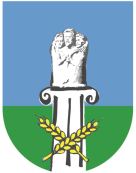 WÓJT GMINY KOŁACZKOWOPLAC REYMONTA 3, 62-306 KOŁACZKOWO